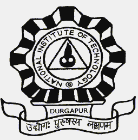 NATIONAL INSTITUTE OF TECHNOLOGY DURGAPURM.G.AVENUE, DURGAPUR -713209, WEST BENGAL, INDIAFAX- 0343-2547375, Website – www.nitdgp.ac.inCorrigendum to Tender Notice No: NITD/PTD/INITM/KITS-BUDGET/16/01 dated 13.12.2016.  Please refer point 10 of Terms & Condition.Please read as “ Quotation received after 04.00 pm on 09.01.2017 will not be considered” in place of ‘’ Quotation received after 08.01.2017 on 04.00 pm will not be considered.                                                                                                                                                                                                                                                                                                                                                                                                                All other contents, Terms & Condition shall remain unchanged.Corrigendum to Tender Notice No: NITD/PTD/INITM/KITS-BUDGET/16/01 dated 13.12.2016.  Please refer point 10 of Terms & Condition.Please read as “ Quotation received after 04.00 pm on 09.01.2017 will not be considered” in place of ‘’ Quotation received after 08.01.2017 on 04.00 pm will not be considered.                                                                                                                                                                                                                                                                                                                                                                                                                All other contents, Terms & Condition shall remain unchanged.Corrigendum to Tender Notice No: NITD/PTD/GYM Servicing/16/01 dated 13.12.2016.  Please refer point 11 of Terms & Condition.Please read as “ Quotation received after 04.00 pm on 09.01.2017 will not be considered ” in place of ‘’ Quotation received after 08.01.2017 on 04.00 pm will not be considered.                                                                                                                                                                                                                                                                                                                                                                                                                All other contents, Terms & Condition shall remain unchanged.Physical Training Instructor &I/C Department of Physical TrainingNIT Durgapur